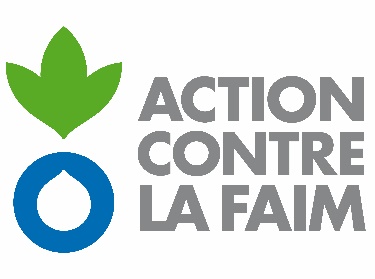 termes de references pour le recrutement d’UN CONSULTANT formateur en power platformDépartement meal/RDCjuil.- 20221. Contexte et Justification Anciennement nommé Microsoft Flow, Power Automate jouit d’une popularité légitime auprès de nombreux professionnels. Néanmoins, sans connaissances spécifiques dans le domaine des outils digitaux destinés aux entreprises, société ou organisation, cette solution peut évoquer de nombreuses questions pertinentes.Power Automate est une solution destinée à l’automatisation de workflows afin de rationaliser des tâches répétitives. En toute logique, l’un des principaux intérêts de ce logiciel fait donc référence à un gain de temps considérable tout en limitant certains efforts et d’éventuelles erreurs de traitement.Par ailleurs, il est utile de rappeler la présence de Power Automate depuis la Power plateforme de Microsoft. En effet, cette application se veut complémentaires à Power BI et Power Apps, deux autres solutions redoutablement efficaces.Ainsi dans la volonté de la mission d’ACF en République Démocratique du Congo d’optimiser la gestion des flux de données, le département MEAL souhaite renforcer ses capacités techniques sur l’utilisation de ces solutions informatiques.  Pour ce faire, le département MEAL d’ACF RDC souhaite solliciter l’appui d’un consultant externe expérimenté dans le domaine pour former son personnel sur l’utilisation de Power Platform et les appuyer dans la mise en place d’un workflow sur la gestion de flux de données issues de la ligne verte (hotline) mis en place dans le cadre de la gestion des retours et des plaintes des bénéficiaires.2. Objectif principal et Objectifs SpécifiquesL’objectif principal de cette consultance est d’apprendre aux personnels d’Action Contre la Faim (ACF) à créer des applications puissantes, et à automatiser les flux pour répondre aux besoins de l’organisation et résoudre des problèmes complexes. Et d’appuyer les apprenants au développement et déploiement d’un workflow sur la gestion de flux de données issues de la matrice de plaintes. Cette formation doit donner les compétences et connaissances nécessaires pour permettre aux apprenant de :Démontrer des connaissances en matière de création de solutions avec Microsoft Power Platform (Power Apps, Power Automate) dans un environnement SharePoint.Montrer de bonne connaissance de l’automatisation des processus métier de base avec Power Automate et de la création d’applications Power Apps.Prouver de connaissances en développement des applications métiers (application canevas, pilotées par modèle, portails et Microsoft Dataverse).Travailler avec des données géographiques3. Profil du ConsultantAction Contre la Faim recherche un candidat ou une candidate ayant :Suivi une formation universitaire en informatique et/ou une expérience dans les créations d’applications Power Platform, certifié par Microsoft.Les compétences pour effectuer des principales tâches techniques d’un analyste d'entreprise, notamment la modélisation des données, la conception UX de base, l’analyse des exigences et l’analyse des processus.Les compétences dans la conception et la création d’applications et l’automatisation des workflows, dans le contexte d’une application ou d’un workflow automatisé et dans l’implémentation et la gestion des applications et des workflows automatisés.4. Tâche du consultantLe consultant/ la consultante doit :Concevoir un support de formation sur Word et/ou, PowerPoint avec des slides claires avec des imprimés d’écran en lien avec les aspects abordés et autresAssurer la formation sur Power Automate, Power Apps avec des cas pratiques en lien avec l’ONG travaillant dans l’humanitaire Former les apprenants sur la conception et la création d’applications et l’automatisation des workflows dans le contexte d’une application ou d’un workflow automatisé et dans l’implémentation et la gestion des applications et des workflows automatisés.Appuyer les apprenant sur le développement et le déploiement d’un workflow sur la gestion de plaintes (partage et retour) issues de la matrice de redevabilité alimentée par la ligne verte (hotline). 5. Contenu de la ConsultanceLa consultance sera divisée en 2 parties :FormationLe contenu de la formation devra prendre en compte les aspects pratiques   	    devant aboutir à la capacité des apprenants de :Recueillir les besoins et mettre en œuvre les solutions Power Platform,Comprendre comment créer des modèles, des canevas et des portails d’applications,Savoir créer des flux Power Automate et les applications Power Apps simplesAppui aux développements des applications :Appui à la réalisation d’une application pour la gestion des plaintes.Une fois la formation réalisée, le consultant assistera l’équipe ACF dans la réalisation d'une application utilisant Power Automate et Power Apps et MS, SharePoint. Cette application a pour but d'automatiser le workflow de traitement des plaintes enregistrées sur la hotline.Appui à la création d’une application web pour recevoir les dossiers de candidats intéressés aux postes d’emploi publié par ACF RDC.6. Budget de consultance Les frais de consultance doivent inclure : les honoraires, les frais de transport et de logement, restauration, visas, tests covid, communication, etc.7. Participants à la Formation.Le nombre total de participants à cette formation est de 5 personnes. Ces derniers sont les techniciens en SIG/IMS, informaticiens et statisticiens ayant des compétences et prérequis pour suivre la formation.Le lieu de la formation est laissé à la discrétion du consultant à proposer dans son offre.8. Calendrier de réalisation.La mission se déroulera durant le mois d’Août dont la formation pratique en premier lieu se tiendra en présentiel à partir 1er aout 2022. Cette dernière sera suivie d’un appui sur le développement et le déploiement d’un workflow sur la gestion de flux de données issue de la matrice de plainte alimentée par Congo Call center. Le calendrier est estimé sur un mois, donc du 1 er au 31 Août.  1 semaine de formation (5 jours) et 3 semaines d’appui à la réalisation de l'application.9. Dossier de candidatureL’offre technique comprendra les documents suivants :Une note comprenant la compréhension de la mission, la méthodologique d’animation de la formation, le contenu de la formation proposée avec Power Platform ainsi que l’agenda de la formation.Les qualifications : Diplôme, Certificat, Attestation ou autre document attestant que le formateur possède une expérience pertinente pour conduire une formation en Power PlatformUn curriculum vitae détaillé et actualisé du formateurLes références sur les formations similaires en Power Platform avec des preuves à l’appui (copies de contrat, attestation de prestation de services) ou pour un praticien au moins trois exemplaires de cartes produitesLes candidates au présent appel à consultance sont priées de soumettre leurs candidatures portant la référence : « CD_ACF_ MEAL_Conslutant_Power Platform » simultanément aux adresses suivante : rddlog@cd-actioncontrelafaim.org, rddlogadj@cd-actioncontrelafaim.org, respappro@cd-actioncontrelafaim.org, rddmeal@cd-actioncontrelafaim.org et chargesig@cd-actioncontrelafaim.orgDate et heure limite de soumission des offres : 22/07/2022 – 16h – heure de Kinshasa.Toute expression intérêt incomplète ne sera pas traitée. Les candidatures présélectionnées seront invitées à participer à une courte entrevue dans le cadre du processus de sélection finale.Fait à Kinshasa, le 05 juillet 2022